Check-list : 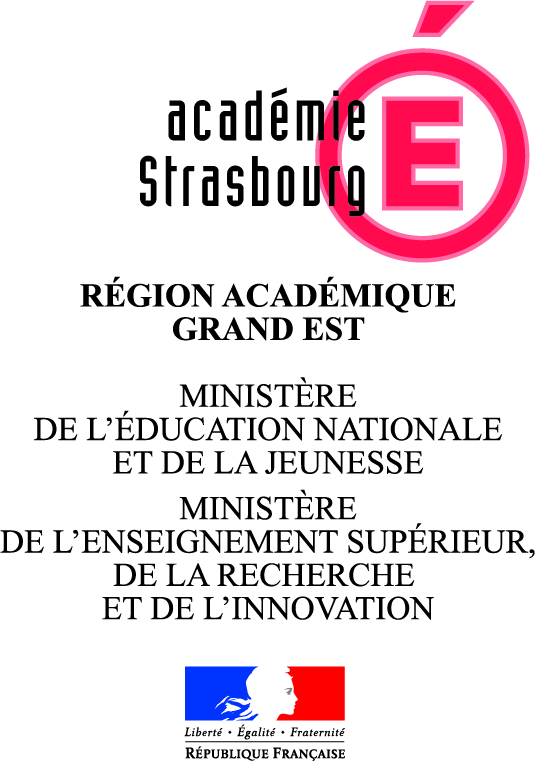 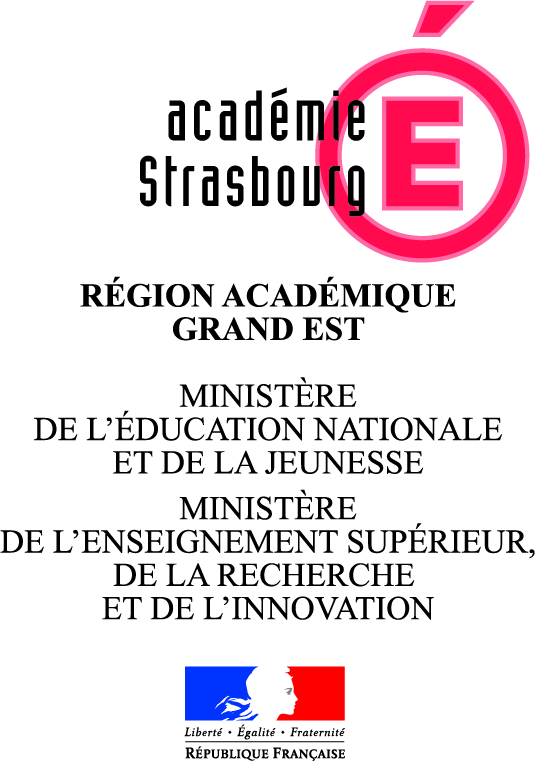 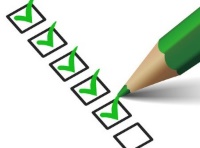 Guide à la construction du référentiel APSA BAC 2021CA 1Exigences du référentiel du champExigences du référentiel du champConformité/ textesAFL1 évalué le jour de l’épreuveConformité/ textesL’AFL2 et l’AFL3 sont évalués au fil de la séquence et éventuellement le jour de l’épreuveConformité/ textesAFL1  12pts Nomogramme construit, seuil de perf médian respectéAFL2/AFL3  choix de l’élève le Jour de l’épreuve (2pts/6pts, 4pts/4pts, 6pts/2pts)Epreuve ou Forme Scolaire de Pratique Au moins 2 réalisations motrices mesurées et/ou chronométréesEpreuve ou Forme Scolaire de Pratique Possibilité de combiner deux activités (2 courses, 2 nages…)Epreuve ou Forme Scolaire de Pratique Récupération adaptée et cohérente avec la filière énergétique prioritairement sollicitéeAFL1Élément 1 : Meilleure performance dans chaque réalisation (soit 2 performances à relever) Barème à construire à partir du seuil de performance médian donnéAFL1Élément 2 : Indice technique traduit en données chiffrées créer, conserver/transmettre de la vitesse)AFL1Note AFL1 = croisement du niveau de performance et de celui de l’efficacité techniqueLe choix pour les élèvesLe mode de nage, la répartition du nombre d’essais de l’épreuve, le type de départ, d’élan, de virage etc …AFL2Peut s’appuyer sur un carnet d’entraînement ou un outil de recueil de données. Le choix pour les élèvesRépartition des points (poids relatif AFL2/AFL3)Le mode de nage, la répartition d’un nombre d’essais de l’épreuve, le type de départ, d’élan, de virage, etc. AFL3Capacité des élèves à organiser eux même une séance de travail en investissant plusieurs rôles    Le choix pour les élèvesRépartition des points (poids relatif AFL2/AFL3)2 rôles à évaluer : juge (chronométreur, mesureur…) observateur/coachCA 2Exigences du référentiel du champExigences du référentiel du champConformité/ textesL’AFL1 est évalué le jour de l’épreuve  (chacun des deux éléments est noté sur au moins 4 points).Conformité/ textesL’AFL1 est évalué sur 12 points dans une épreuve de référence (chacun des deux éléments est noté sur au moins 4 points). L’évaluation tient compte des différences filles- garçons. Conformité/ textesL’AFL2 et l’AFL3 sont évalués au fil de la séquence et éventuellement le jour de l’épreuve. Ils sont notés sur 8 points. La répartition des 8 points est au choix de l’élève avec un minimum de 2 points par AFLEpreuve ou Forme Scolaire de PratiqueOffrir différents choix possibles de niveau de difficultés ou de complexité des itinérairesEpreuve ou Forme Scolaire de PratiqueLa durée ou la distance de l’épreuve doit être suffisante pour permettre à l’élève de révéler les compétences acquisesEpreuve ou Forme Scolaire de PratiqueL’évaluation propose une modalité individuelle et/ou collectiveAFL1L’épreuve engage le candidat dans un milieu varié et incertainAFL1L’épreuve intègre les éléments de sécurité inhérents à l’activitéAFL1L’épreuve intègre la notion de temps impartiAFL1L’épreuve prévoit et définit des formes d’aideLe choix pour les élèvesDifficulté de l’itinéraireEventuellement la modalité de pratique individuelle ou collectiveAFL2Capacité d’analyse sur différents paramètres (itinéraire / ind ou collective/ ressources individuelles…)AFL2Engagement le jour de l’épreuveAFL2Engagement au cours de la séquenceAFL2Peut s’appuyer sur un carnet d’entraînement ou un outil de recueil de données.Le choix pour les élèvesRépartition des points (poids relatif AFL2/AFL3)AFL3Sécurité AFL3Coopération (rôles / sécurité / analyse/ conseil / ….)Le choix pour les élèvesRépartition des points (poids relatif AFL2/AFL3)Eventuellement Choix du ou des rôlesCA 3Exigences du référentiel du champExigences du référentiel du champConformité/ textesL’AFL1 est noté le jour de l’épreuve sur 12 points (chacun des deux éléments est noté sur au moins 4 points).Conformité/ textesL’AFL2 et l’AFL3 sont notés au fil de la séquence, et éventuellement le jour de l’épreuve, sur 8 pts. La répartition des 8 points est au choix de l’élève (avec un minimum de 2pts par AFL). 3 choix possibles : 4-4 / 6-2 / 2-6Conformité/ textesLe postulat de départ est clair entre enchainement à visée esthétique ou acrobatique et projet artistiqueEpreuve ou Forme Scolaire de PratiqueLa présentation se fait devant un public et jury.Epreuve ou Forme Scolaire de PratiqueLe cadre de l’épreuve est défini en détail (espace, durée, musique, scénographie…)Epreuve ou Forme Scolaire de PratiqueLe projet de composition est présenté par les élèves avant le début de l’épreuve.Epreuve ou Forme Scolaire de PratiqueLa pertinence du solo ou de la composition de groupe est préciséeEpreuve ou Forme Scolaire de PratiqueProcessus artistique : libre choix des techniques et influences culturelles (styles de danse, …).Epreuve ou Forme Scolaire de PratiqueDeux temps de passage sont prévus ; Le temps de concertation et/ou de régulation est prévu ; l’image vidéo est envisagéeAFL1La maitrise gestuelle et la qualité de la composition sont évaluéesAFL1Pour les activités codifiées : établir un code de référence avec au moins trois niveaux ; code qui précise ce qui relève de l’individuel et du collectif.Le choix pour les élèvesChoix du type de composition présentéeEventuellement choix des techniques et influences culturelles (style de danse…)AFL2L’évaluation s’appuie sur l’engagement de l’élève dans le projet au fil de la séquence, seul et au sein du groupeLe choix pour les élèvesRépartition des points (poids relatif AFL2/AFL3)AFL3L’élève est évalué au fil de la séquence d’enseignement et éventuellement le jour de l’épreuve dans au moins deux rôles qu’il a choisi en début de séquenceAFL3On évalue l’efficacité du candidat dans le rôle mais aussi sa contribution au fonctionnement collectif.Le choix pour les élèvesRépartition des points (poids relatif AFL2/AFL3)Choix de 2 rôles (spectateur, juge, aide, parade, chorégraphe)CA 4Exigences du référentiel du champExigences du référentiel du champConformité/ textesL’AFL1 est évalué le jour de l’épreuve sur 12 points (chacun des deux éléments est noté sur au moins 4 points).Conformité/ textesL’AFL2 et l’AFL3 sont évalués sur 8 points (au fil de la séquence, et éventuellement le jour de l’épreuve). La répartition des 8 points est au choix de l’élève (avec un minimum de 2pts par AFL). Conformité/ textesL’AFL2 et L’AFL3 sont évalués également le jour de l’épreuve (co-évaluation)Conformité/ textesLes AFL doivent être spécifiés par APSAEpreuve ou Forme Scolaire de PratiqueL’épreuve engage le candidat dans plusieurs oppositions présentant des rapports de force équilibrés.Epreuve ou Forme Scolaire de PratiqueL’épreuve prend en compte le contexte et les effectifs, pour établir différentes propositions en termes de compositions d’équipes, de poules, de formules de compétition ou de formes de pratiques.AFL1L’AFL1 est noté le jour de l’épreuve sur 12 points (chacun des deux éléments est noté sur au moins 4 points).AFL1Pour chaque rencontre, un temps d’analyse est prévu entre 2 séquences de jeu pour permettre aux élèves d’ajuster leur stratégie au contexte d’oppositionAFL1On évalue deux éléments :- « s’engager et réaliser des actions techniques d’attaques et de défense en relation avec son projet de jeu »- « Faire des choix au regard de l’analyse du rapport de force »AFL1Pour chacun des deux éléments de l’AFL1, les co-évaluateurs positionnent l’élève dans un degré puis ajustent la note en fonction de la proportion des oppositions gagnéesLe choix pour les élèvesPostes occupés au sein de l’équipeStyle de jeu (activités de raquette)Situation d’évaluation parmi celles proposéesAFL2L’engagement de l’élève est pris en compte dans l’entrainement et les situations d’apprentissagesAFL2L’évaluation peut s’appuyer sur un carnet d’entraînement et/ou un outil de recueil de données.AFL2 L’évaluation prend en compte l’analyse et la mise en projet individuelle ou/ et collectiveLe choix pour les élèvesRépartition des points (poids relatif AFL2/AFL3)AFL3L’évaluation peut s’appuyer sur un carnet d’entraînement et/ou un outil de recueil de données.AFL3L’élève est évalué dans sa contribution au fonctionnement collectif.Le choix pour les élèvesRépartition des points (poids relatif AFL2/AFL3)Choix de au moins deux rôles en début de séquenceCA 5Exigences du référentiel du champExigences du référentiel du champConformité/ textesL’AFL1 est évalué le jour de l’épreuve sur 12 points (chacun des deux éléments est noté sur au moins 4 points).Conformité/ textesL’AFL2 et l’AFL3 sont évalués sur 8 points (au fil de la séquence, et éventuellement le jour de l’épreuve). La répartition des 8 points est au choix de l’élève (avec un minimum de 2pts par AFL). Conformité/ textesL’AFL2 et L’AFL3 sont évalués également le jour de l’épreuve (co-évaluation)AFL1Concordance entre l’AFL1 décliné et les 2 éléments à évaluerAFL1Les paramètres liés à la charge de travail sont clairement identifiésAFL1L’épreuve prend en compte les régulations menées à partir des ressentisLe choix pour les élèvesChoix d’un thème motivé par un projetChoix des paramètres (répétitions, charges…)AFL2Le carnet de suivi doit être évoqué dans la déclinaison des degrésAFL2L’évaluation prend en compte la mise en projet et la cohérence de ses propositionsLe choix pour les élèvesRépartition des points (poids relatif AFL2/AFL3) annoncée avant le début de l’épreuveAFL3Les rôles doivent être au service du pratiquant (aide au savoir s’entrainer et non s’y substituer)AFL3Rôle du coach comme aide et coach et non comme entraineurAFL3La formulation des degrés doit parler des rôles pas du pratiquantLe choix pour les élèvesRépartition des points (poids relatif AFL2/AFL3) annoncée avant le début de l’épreuve